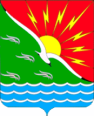 АДМИНИСТРАЦИЯМУНИЦИПАЛЬНОГО ОБРАЗОВАНИЯЭНЕРГЕТИКСКИЙ ПОССОВЕТ НОВООРСКОГО РАЙОНА ОРЕНБУРГСКОЙ ОБЛАСТИП О С Т А Н О В Л Е Н И Е 15.03.2021             п. Энергетик                                № 14-ПОб утверждении Плана мероприятий по борьбе с дикорастущей коноплёй произрастающей на территории муниципального образования Энергетикский поссовет Новоорского района Оренбургской области на 2021-2022 г.г.В соответствии  с Федеральным законом от 8 января 1998 года № 3-ФЗ «О наркотических средствах и психотропных веществах», Федеральным законом от 06.10.2003 № 131-ФЗ «Об общих принципах  организации местного  самоуправления  в Российской Федерации»,  Уставом муниципального образования Энергетикский поссовет Новоорского района Оренбургской области, в целях своевременной работы по уничтожению зарослей дикорастущей конопли произрастающей на территории Муниципального образования Энергетикский поссовет Новоорского района Оренбургской области, П О С Т А Н О В Л Я Ю:	1.Утвердить План	мероприятий по борьбе с дикорастущей коноплей произрастающей на территории муниципального образования Энергетикский поссовет Новоорского района Оренбургской области на 2021-2022 г.г., согласно приложению № 1.	2. Утвердить состав рабочей группы по организации работы по борьбе с дикорастущей коноплёй произрастающей на территории муниципального образования Энергетикский поссовет Новоорского района Оренбургской области на 2021-2022 г.г., согласно приложению № 2.	3. Рекомендуем юридическим и физическим лицам являющиеся собственниками или пользователями земельных участков расположенных на территории муниципального образования Энергетикский поссовет Новоорского района Оренбургской области, на которых произрастает дикорастущая конопля своевременно организовать уничтожение дикорастущей конопли.	5. Постановление вступает в силу после его подписания и подлежит обнародованию.	4. Контроль за исполнением настоящего постановления возложить на заместителя главы администрации муниципального образования Энергетикский поссовет Новоорского района Оренбургской области.Глава  муниципального образования                                                   А.И. ДубовПриложение №1 к Постановлению администрации муниципального образования Энергетикский поссовет № 14-П от 15.03.2021План мероприятий по борьбе с дикорастущей коноплёй произрастающей на территории муниципального образования Энергетикский поссовет Новоорского района Оренбургской области на 2021-2022  г.г.Глава  муниципального образования                                                   А.И. ДубовПриложение №2 к Постановлению администрации муниципального образования Энергетикский поссовет № 14-П от 15.03.2021СОСТАВрабочей группы по организации работы по борьбе сдикорастущей коноплёй произрастающей на территориимуниципального образования Энергетикский поссовет1. Клюев В.И. – Зам. главы администрации муниципального образования Энергетикский поссовет.2. Ниязова Р.С. – специалист 1-й категории по жилищно-коммунальным вопросам администрации муниципального образования Энергетикский поссовет.3. Картушина О.М. - специалист 1-й категории по имуществу и землеустройству администрации муниципального образования Энергетикский поссовет. 4. Бахмухаметов Р.С. – Начальник пункта полиции (дислокация п. Энергетик) (по согласованию).5. Носов А.М. – депутат муниципального образования Энергетикский поссовет (по согласованию).Глава  муниципального образования                                                   А.И. Дубов№Наименование мероприятияИсполнителиСрок  проведения1.Выявление новых мест произрастания дикорастущей конопли, выявленных следственными органами при расследовании уголовных делАдминистрация муниципального образования Энергетикский поссовет, пункт полиции (дислокация п. Энергетик)постоянно2.Проведение рейдов по выявлению и уничтожению конопли и сорной растительности.Администрация муниципального образования Энергетикский поссовет, пункт полиции (дислокация п. Энергетик)июнь - август3.Проведение разъяснительной работы с жителями по уничтожению дикорастущей конопли, с разъяснением  положений законов и других НПА о незаконном культивировании наркосодержащих растений и мер уголовной и административной ответственности за нарушение действующего  законодательстваАдминистрация муниципального образования Энергетикский поссовет, пункт полиции (дислокация п. Энергетик)май- октябрь4.Проведение инвентаризации земель, засоренных дикорастущей коноплей, а также выявление бесхозяйных и заброшенных  земельных участков для установления личности владельца или землепользованияАдминистрация муниципального образования Энергетикский поссовет.Июль-август